Exercice 1 : Qu’est-ce que le pouvoir ? Doc. 1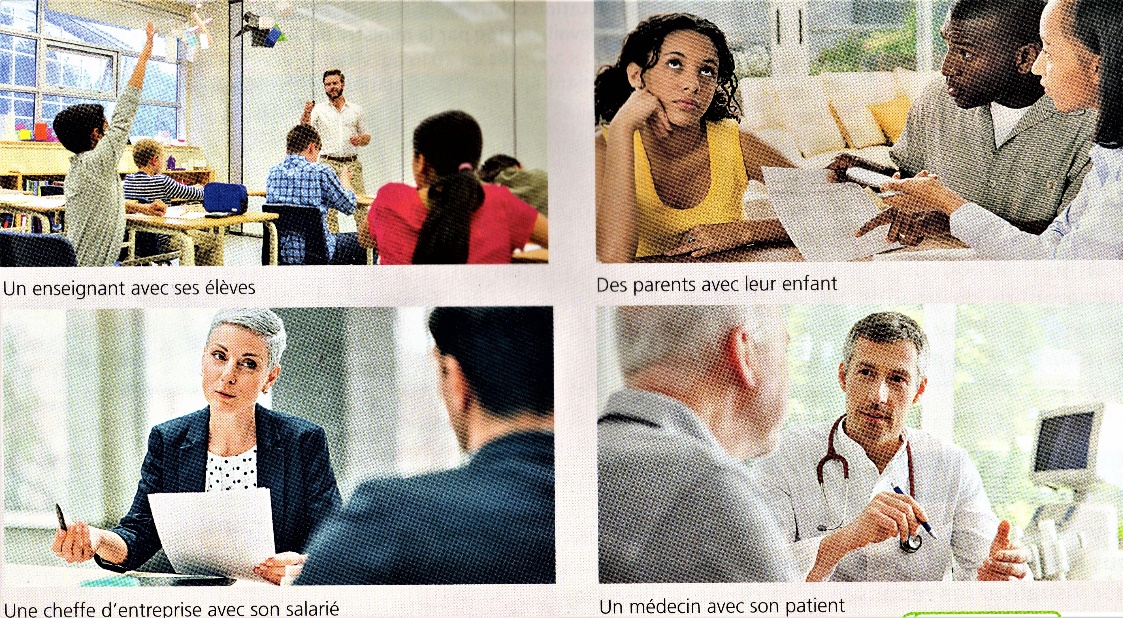 Exercice 2 : Les spécificités du pouvoir politiqueDoc. 2Il y a [en ce sens] une spécificité du pouvoir politique par rapport aux autres manifestations du pouvoir dans la société : il se traduit par des interdits sur les autres acteurs sociaux […]. Cette activité politique a avoir avec l’usage de la contrainte physique légitime. Pour s’assurer de la direction des comportements dans une société, de la promulgation et de l’application des règlements, il faut disposer potentiellement de la force. […]. Car la politique joue un rôle de régulation dans des sociétés conflictuelles à la fois très fortement différenciées (âges, revenus, géographie, niveau d’instruction, etc.) et hiérarchisées. Ces différents groupes sociaux ont des aspirations, des intérêts collectifs divergents. La politique vient arbitrer, réguler les conflits entre ces différents groupes : entre riches et pauvres, entre jeunes et vieux, entre hommes et femmes. C.Braconnier, X. Crettiez, P. Hassenteufel, J. De Maillard, Introduction à la Science Politique, 2018Exercice 3 : Avoir le pouvoir politique ne signifie pas avoir tous les pouvoirsVIDEO : http://lesclesdelarepublique.fr/laconstitutionSESMme PhilippeComment s’organise la vie politique ?Séance 1 : Le pouvoir politique, un pouvoir particulierVRAIFAUXCOMMENTAIRESLa Constitution de la Vème a été mise en place par le Général de GaulleLa Constitution française respecte elle-même des « lois » supérieures La Constitution définit les grands principes d’organisation des institutionsUn Président élu peut décider de prendre tous les pouvoirsUn Président peut décider de changer la Constitution facilementDans un Etat de droit, des lois contraires à la Constitution peuvent être votées.